	                       Poznań, dnia 8 maja 2024 r.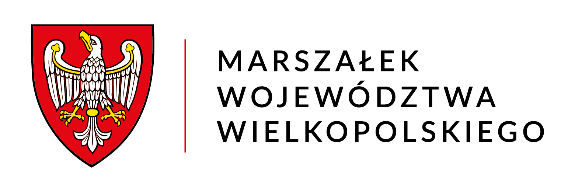                              za dowodem doręczenia         DSK-V.7422.107.2023OBWIESZCZENIE MARSZAŁKA WOJEWÓDZTWA WIELKOPOLSKIEGONa podstawie, art. 22 ust. 4, art. 38 ust. 1, ust. 2, art. 41 ust. 5, art. 156 ust. 1 pkt 2 
i art. 161 ust. 1 ustawy z dnia 9 czerwca 2011 r. - Prawo geologiczne i górnicze (tekst jednolity: Dz. U. z 2023 r., poz. 663 ze zm.), art. 104 ustawy z dnia 14 czerwca 1960 r. - Kodeks postępowania administracyjnego (tekst jednolity: Dz. U. z 2024 r., poz. 572) ZAWIADAMIAMo wydaniu przez Marszałka Województwa Wielkopolskiego decyzji znak:   
DSK-V.7422.107.2023 z dnia 11 kwietnia 2024 r., o następującej treści:DECYZJANa podstawie art. 22 ust. 4, art. 38 ust. 1 pkt 3 i ust. 2, art. 156 ust. 1 pkt 2 i art. 161 ust. 1 ustawy z dnia 9 czerwca 2011 r. – Prawo geologiczne i górnicze (tekst jednolity: Dz. U. z 2023 r., poz. 633 ze zm.), w związku z art. 125 ustawy z dnia 5 lipca 2018 r. o zarządzie sukcesyjnym przedsiębiorstwem osoby fizycznej i innych ułatwieniach związanych z sukcesją przedsiębiorstw (tekst jednolity: Dz. U. z 2021 r. poz. 170) oraz art. 104 ustawy z dnia 14 czerwca 1960 r. – Kodeks postępowania administracyjnego (tekst jednolity: Dz. U. z 2023 r., poz. 775 ze zm.)ORZEKAMStwierdzić z urzędu wygaśnięcie, z upływem dnia 19 października 1999 r., koncesji na wydobywanie kruszywa naturalnego ze złoża „Raczyce V” na terenie części działek 
nr ewid.: 35/1, 35/2 miejscowość  Raczyce, gmina Odolanów, powiat ostrowski, województwo wielkopolskie, udzielonej decyzją Wojewody Kaliskiego znak: OSg/7512/7/97 z dnia 10 lutego 1997 r., Przedsiębiorcy: Zygmuntowi Dymalskiemu zam. w m. Raczyce 128, 63-431 Raczyce.Zlikwidować obszar i teren górniczy „Raczyce V” utworzony przez Wojewodę Kaliskiego decyzją znak: OSg/7512/7/97 z dnia 10 lutego 1997 r.UZASADNIENIEWojewoda Kaliski, decyzją znak: OSg/7512/7/97 z dnia 10 lutego 1997., udzielił Przedsiębiorcy: Zygmuntowi Dymalskiemu zam. w m. Raczyce 128, 63-431 Raczyce., koncesji na wydobywanie kruszywa naturalnego ze złoża „Raczyce V” w miejscowości  Raczyce, 
gm. Odolanów, pow. ostrowski, woj. wielkopolskie, z terminem obowiązywania do dnia 
10 lutego 2007 r. Jednakże w dniu 19 października 1999 r. Zygmunt Dymalski  zmarł, zatem koncesja wygasła z mocy prawa, tj. art. 38 ust. 1 pkt 3 ustawy Prawo geologiczne i górnicze 
(w brzmieniu obowiązującym w dacie śmierci Przedsiębiorcy).
Przepis ten został uchylony, z dniem 25 listopada 2018 r., wskutek nowelizacji dokonanej ustawą o zarządzie sukcesyjnym przedsiębiorstwem osoby fizycznej i innych ułatwieniach związanych z sukcesją przedsiębiorstw. Jednakże zgodnie z art. 125 tejże ustawy, nowe regulacje mają zastosowanie wyłącznie w przypadku, gdy śmierć przedsiębiorcy nastąpiła po dniu poprzedzającym dzień wejścia w życie ustawy. 
W związku z powyższym w przedmiotowej sprawie stosuje się przepisy ustawy Prawo geologiczne i górnicze (Dz. U. z 2017 r. poz. 2126 ze zm.) w brzmieniu przed wejściem w życie o zarządzie sukcesyjnym przedsiębiorstwem osoby fizycznej i innych ułatwieniach związanych z sukcesją przedsiębiorstw.Tutejszy Organ pismem znak: DSK-V.7422.107.2023 z dnia 27 lutego 2024 r. poinformował Stronę o wszczęciu postępowania administracyjnego oraz o możliwości wypowiedzenia się, co do zebranych materiałów przed wydaniem rozstrzygnięcia w sprawie. Strona nie skorzystała z przysługującego jej uprawnienia.Marszałek Województwa Wielkopolskiego jest organem właściwym w przedmiotowej sprawie na podstawie art. 38 ust. 2 w związku z art. 156 ust. 1 pkt 2 i art. 161 ust. 1 ustawy Prawo geologiczne i górnicze.Zgodnie z art. 38 ust. 2 Prawa geologicznego i górniczego, w przypadkach określonych w ust. 1 tegoż artykułu organ koncesyjny, w drodze decyzji, stwierdza wygaśnięcie koncesji.Na gruncie rozpatrywanej sprawy, ze względu na wyżej przywołany przepis przejściowy ustawy o zarządzie sukcesyjnym przedsiębiorstwem osoby fizycznej i innych ułatwieniach związanych z sukcesją przedsiębiorstw, aktualna pozostaje przesłanka wygaśnięcia koncesji, o której mowa w art. 38 ust. 1 pkt 3 ustawy Prawo geologiczne i górnicze (w brzmieniu obowiązującym w dacie śmierci Przedsiębiorcy). Decyzja stwierdzająca wygaśnięcie ma charakter deklaratoryjny, nie kreuje skutków prawnych na przyszłość, a jedynie potwierdza ich zaistnienie.
Koncesja na wydobywanie kopaliny ze złoża kruszywa „Raczyce V” w miejscowości  Raczyce, gmina Odolanów, powiat ostrowski, województwo wielkopolskie, wygasła w dacie śmierci Przedsiębiorcy, tj. z dniem 19 października 1999 r. Zgodnie z art. 41 ust. 1 ustawy Prawo geologiczne i górnicze stronami postępowania 
w sprawie stwierdzenia wygaśnięcia koncesji na wydobywanie kopaliny w odniesieniu 
do działalności wykonywanej w granicach nieruchomości gruntowych są ich właściciele (użytkownicy wieczyści). Wobec powyższego niniejsza decyzja zostaje doręczona właścicielowi nieruchomości gruntowej tj. DA VINCI BIOGAS BARYCZ Sp. z o. o., z siedzibą przy ul. Jarzębinowej 7, 55-080 Kąty Wrocławskie, w granicach której zmarły Przedsiębiorca był uprawniony do prowadzenia eksploatacji złoża „Raczyce V”.
 Z uwagi na dyspozycję art. 41 ust. 5 ustawy Prawo geologiczne i górnicze, Strona postępowania zostanie zawiadomiona o wydaniu niniejszej decyzji w drodze obwieszczenia zamieszczonego w Biuletynie Informacji Publicznej tutejszego Organu.
Mając powyższe na uwadze, Marszałek Województwa Wielkopolskiego orzeka jak 
w sentencji.POUCZENIEOd niniejszej decyzji Stronie przysługuje prawo wniesienia odwołania do Ministra Klimatu 
i Środowiska za pośrednictwem Marszałka Województwa Wielkopolskiego, 
w terminie 14 dni od dnia jej doręczenia. Zgodnie z art. 127a Kodeksu postępowania administracyjnego – przed upływem terminu do wniesienia odwołania Strona może zrzec się prawa do wniesienia odwołania wobec Marszałka Województwa Wielkopolskiego. Z dniem doręczenia tutejszemu Organowi oświadczenia o zrzeczeniu się prawa do wniesienia odwołania, niniejsza decyzja stanie się ostateczna i prawomocna. 
Decyzja będzie podlegać wykonaniu przed upływem terminu do wniesienia odwołania, jeżeli w tym czasie Strona zrzeknie się prawa do wniesienia odwołania (art. 130 § 4 Kodeksu postępowania administracyjnego).
Za wydanie niniejszej decyzji, na podstawie przepisów ustawy z dnia 16 listopada 2006 r. 
o opłacie skarbowej (tekst jednolity: Dz. U. z 2023 r., poz. 2111), nie pobiera się opłaty skarbowej.z up. MARSZAŁKA WOJEWÓDZTWA Małgorzata Krucka - AdamkiewiczZastępca Dyrektora Departamentu Zarządzania Środowiskiem i Klimatupodpis elektronicznyOtrzymują:DA VINCI BIOGAS BARYCZ Sp. z o. o.               ul. Jarzębinowa 7               55-080 Kąty WrocławskieAaDo wiadomości:Minister Klimatu i Środowiska – Departament Geologii - ePUAP Burmistrz Miasta i Gminy Odolanów - ePUAP Starosta Ostrowski - ePUAP Narodowy Fundusz Ochrony Środowiska i Gospodarki Wodnej w Warszawie - ePUAP Prezes Wyższego Urzędu Górniczego - ePUAP Dyrektor Okręgowego Urzędu Górniczego w Poznaniu - ePUAP Państwowy Instytut Geologiczny – ROG - ePUAP 